Presseinformation WKO - Saison 2022/23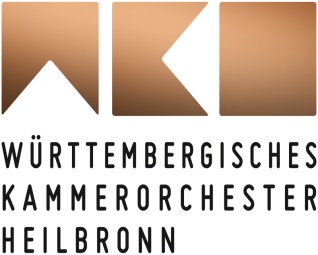 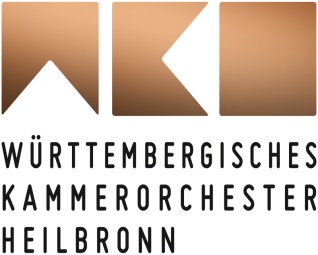 Zurück in die Zukunft 2. Heilbronner KonzertMusik zwischen Vergangenheit und AufbruchHeilbronn, 10.10.2022Das 2. Heilbronner Konzert des Württembergischen Kammerorchesters Heilbronn findet am Mittwoch, den 19. Oktober 2022, um 19.30 Uhr in der Harmonie Heilbronn statt. Unter der Leitung von Emmanuel Tjeknavorian, Artistic Partner des Klangkörpers, erklingen an diesem Abend fünf verschiedene Werke, die sich auf mannigfaltige Weise mit dem Themen Vergangenheit, Aufbruch und den Blick in die Zukunft beschäftigen. Eines der Stücke stammt zudem aus der Feder von Loris Tjeknavorian, der auch der Vater des Dirigenten ist. Als Solist wirkt der junge, nicht nur in seiner Schweizer Heimat gefeierte Geiger Sebastian Bohren mit. Teile des Programms werden außerdem am selben Tag, auch in der Harmonie Heilbronn, um 12 Uhr im Rahmen des 1. Lunch-Konzerts dargeboten. Hierbei ist nicht nur ein Mittagessen im Ticketpreis enthalten, sondern Sie erfahren über die Wolfgang-App auch Wissenswertes über die Musik.Sein Studium am Londoner Royal College of Music schloss Benjamin Britten 1934 unter anderem mit der Komposition „Simple Symphony“ ab. Die scheinbar einfache Struktur dieser Musik hat die Musikwissenschaft als Brittens Abschied von seiner „musikalischen Kindheit“ interpretiert. Von tiefer Melancholie erfüllt ist das „Adagio for Strings“ des bedeutenden amerikanischen Komponisten Samuel Barber. Ursprünglich ist es der langsame Satz des Streichquartetts op. 11. Seine alles überstrahlende Popularität missfiel Barber – vergeblich: Bis heute ist das Adagio nicht nur in den USA die populärste „Beerdigungsmusik“. Für das Gegenteil, nämlich Aufbruch, Bewegung und Energie, steht das Streicherstück „Orawa“ aus der Feder des Polen Wojciech Kilar. Den größten internationalen Erfolg verbuchte Kilar mit seiner Filmmusik für Roman Polanskis Oscar-prämieten Kinofilm „Der Pianist“. Doppel retrospektiv erscheint Edvard Griegs Holberg-Suite op. 40: Zum einem durch den Bezug auf barocke Satzmuster, zum anderen durch den Widmungsträger Ludvig Holberg, zu dessen 200. Geburtstag Grieg dieses populäre Werk geschrieben hat. Im Zentrum des Konzerts steht allerdings das folkloristisch geprägte Violinkonzert von Loris Tjeknavorian, 1937 als armenisches Flüchtlingskind im Iran geboren, heute in Wien ansässig und als Komponist wie Dirigent erfolgreich.Mittwoch, 19.10.202219.30 Uhr, Theodor-Heuss-Saal, Harmonie Heilbronn18.45 Uhr, Einführung durch Lucas Reuter12.00 Uhr, Lunch-Konzert 1 ProgrammBenjamin Britten
Simple SymphonyLoris Tjeknavorian
Konzert für Violine und Orchester Nr. 1Edvard Grieg„Aus Holbergs Zeit“. Suite im alten Stil für Streicher op. 40Samuel BarberAdagio for strings Wojciech KilarOrawaSebastian Bohren Violine
Emmanuel Tjeknavorian Leitung
Württembergisches Kammerorchester HeilbronnBitte beachten Sie die aktuelle Verordnung 
des Landes Baden-Württemberg zu Konzertbesuchen:www.baden-wuerttemberg.de/de/service/aktuelle-infos-zu-corona/aktuelle-corona-verordnung-des-landes-baden-wuerttemberg/Beim Besuch der Harmonie empfehlen wir das Tragen 
einer FFP2-Maske oder einer medizinischen Maske.Tickets für das 2. Heilbronner Konzert 
sowie das Lunch-Konzert erhalten Sie unter:www.wko-heilbronn.dewww.reservix.deBiografie Sebastian BohrenVon der Süddeutschen Zeitung unter die „ernsthaften und geradlinigen Musiker seiner Generation“ gezählt, kann der Geiger Sebastian Bohren bereits auf eine erfolgreiche Zusammenarbeit mit dem WKO zurückblicken. Er erhielt 2022 die Auszeichnung „Der Goldene Bogen“, verliehen durch die „Stiftung Schweizer Geigenbauschule“, eine Auszeichnung, die schon Tabea Zimmermann oder Isabelle van Keulen entgegennahmen. In der Schweiz tritt Sebastian Bohren regelmäßig mit dem Luzerner Sinfonieorchester, dem Zürcher Kammerorchester und vielen weiteren Orchestern auf. International arbeitet er regelmäßig u.a. mit dem Royal Liverpool Philharmonic Orchestra und dem Stuttgarter Kammerorchester zusammen.Für seine bei „Avie“ erschienene Aufnahme mit den Violinkonzerten Mozarts vergab ihm das BBC Music Magazine 5 Sterne, dasselbe Album wurde von der Gramophone ausdrücklich gelobt. Unter seinen weiteren Aufnahmen befinden sich Konzerte von Beethoven, Mendelssohn Bartholdy, Hartmann und Britten, sowie Werke von Schubert, Respighi, Schostakowitsch oder Vasks. Zu seinen Kammermusikpartnern zählen Daniel Hope, Andreas Haefliger, Antoine Tamestit oder Anastasia Kobekina. Sebastian Bohren studierte in Zürich, Luzern und München. Er war viele Jahre Stipendiat der Stiftung Lyra und spielt die „Ex-Wanamaker-Hart“-Violine von Giovanni Battista Guadagnini.Sebastian Bohrens ausführliche Biografie finden Sie hier:https://www.sebastianbohren.ch/i.php?i=deBiografie Emmanuel TjeknavorianEmmanuel Tjeknavorian, Artistic Partner des Württembergischen Kammerorchesters Heilbronn, kann auf eine enge Zusammenarbeit mit dem Klangkörper zurückblicken. Dazu zählen die von ihm geleiteten Konzerte im Oktober 2021 mit Dominik Wagner sowie Auftritte im Mai 2022, bei denen er den Solopart von Mendelssohn Bartholdys Violinkonzert spielte. Der vom Tagesspiegel als “ein Ausnahmetalent” beschriebene Emmanuel Tjeknavorian begeistert Publikum und Kritiker mit seiner großen künstlerischen Vielseitigkeit. Auch moderiert er bei Radio Klassik Stephansdom seit 2017 seine eigene Show „Der Klassik-Tjek". Als Sohn des Komponisten und Dirigenten Loris Tjeknavorian musiziert Emmanuel schon seit frühestem Kindesalter.In der aktuellen Saison kommt es zu erneuten Zusammenarbeiten mit den Grazer Philharmonikern und der Südwestdeutschen Philharmonie Konstanz. Zudem gibt Tjeknavorian Debüts als Dirigent mit den Wiener Symphonikern, dem spanischen Orquestra Sinfónica de RTVE oder auch beim Rundfunk-Sinfonieorchester Berlin. Als Residenzkünstler ist Tjeknavorian am Wiener Konzerthaus, im Grazer Musikverein oder beim hr-Sinfonieorchester zu erleben. Ebenso kann Emmanuel Tjeknavorian auf Dirigate mit den Münchner Symphonikern, dem Bruckner Orchester Linz, dem Konzerthausorchester Berlin sowie der Kammerakademie Potsdam zurückblicken.Emmanuel Tjeknavorians ausführliche Biografie finden Sie hier:https://emmanueltjeknavorian.com/biographie